ROMÂNIA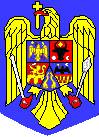 JUDEŢUL TIMIŞPRIMĂRIA COMUNEI  GIULVAZ	307 225  GIULVAZSTR PRINCIPALA   nr. 172Tel/Fax: 0256/416.201 ; 0256/416.543Comuna  GIULVAZ , C.F. 5313386www.primariagiulvaz.roPROCES VERBAL DE COMUNICARE Incheiata azi, 27.01.2017Subsemnata  BAIDOC   MARIA  , executor  fiscal, numit prin ordinul primarului, in baza Codului de Procedura Fiscal publicat in OG 92/2011, avand in vedere prevederile art.44, alin. 2.2 si 3, care prevede ca in cazul in care actul administrative nu a putut fi comunicat conform art.44 alin 1,2 si 2.1 atunci comunicarea se face prin afisarea unui anunt concomitent la sediul organului fiscal si pe pagina de internet a administratiei publice locale. Astfel comunicam emiterea somatiei si a titlului executoriu pentru urmatoarele persoane fizice/personae juridice:/Nr. crt.NUME si PRENUMEADRESANR. SOMATIENR. TITLU EXECUTORIUVALOARE DEBITNR. DOSAR1BANIAS  IONRUDNA , NR 6474/24.04.201674/24.04.2013795 LEI74  EX 20132MIDIN  BRANCURUDNA , NR 20515/22.04.201315/22.04.20132.028,27 LEI15  EX 20133MARTIN  MUGURELRUDNA , NR 42131/25.11.2013131/25.11.20131.585  LEI131 EX 20134IANCULOV  ZVEZDANCATIMISOARA, STR CALEA CIRCUMVALATIUNII, NR 25, BL 12, AP846/24.04.201346/24.04.20133.422,99  LEI46  EX  20135POSTOLACHI  NICOLETAGIULVAZ NR 16081/24.04.201381/24.04.201313.594,33  LEI81  EX 20136LAZIN  DRAGANGIULVAZ, NR 20379/24.04.201379/24.04.20131.629,35  LEI79  EX  20137FEDELES  NICOLAEGIULVAZ, NR 20271/24.04.201371/24.04.2013995 LEI71  EX  20138STOENESCU  MARIAGIULVAZ , NR 21131/23.04.201331/23.04.201317.295  LEI46 EX 20139FEDELES  CAMELIAGIULVAZ, NR 210128/25.11.2013128/25.11.2013335.435  LEI128  EX 201310PETRI  OTILIAGIULVAZ , NR 218/22.04.201318/22.04.20132.555,08  LEI18  EX  201311BOLMANDIR GHEORGHEGIULVAZ , NR 16262/24.04.201362/24.04.20139.591,97  LEI62  EX  201312TEPES  IONELGIULVAZ , NR 36557/24.05.201657/24.05.20162.000,52  LEI57  EX 201613RADU  CIPRIANGIULVAZ , NR 24151/24.04.201351/24.04.20132.315  LEI51  EX  201314BURGHELEA  BOGDANIVANDA, NR 199/A124/25.11.2013124/25.11.20131591  LEI124  EX  201315MARINCA  MIHAIIVANDA , NR 235103/11.06.2013103/11.06.20131.095,91  LEI103  EX 201316JARCOV  FLORINIVANDA , NR 225101/11.06.2013101/11.06.20131.445  LEI101  EX 201317CIOARA  RALUCATIMISOARA, STR GAVRIL MUZICESCU , NR 11, SC B, ET 4, AP 131840/11.06.20161840/11.06.20161.257,4  LEI1840 EX 201618PADUREANU  ALINGIULVAZ , NR 2561852/11.10.20161852/11.10.20161.876,57  LEI1852 EX 201619MUSTATA ADI  VALENTINGIULVAZ, NR 3081869/14.11.20161869/14.11.20163.796,75  LEI1869 EX201620CHETROSAN  EDUARDRUDNA , NR 91881/14.11.20161881/14.11.2016832,85  LEI1881 EX 201621GEORGE  VIORELGIULVAZ , NR 41889/14.11.20161889/14.11.20162.545  LEI1889 EX 2016